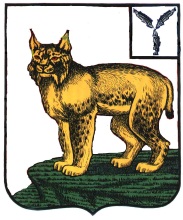 АДМИНИСТРАЦИЯТУРКОВСКОГО МУНИЦИПАЛЬНОГО РАЙОНА САРАТОВСКОЙ ОБЛАСТИПОСТАНОВЛЕНИЕОт 15.02.2023 г.      № 101О внесении изменения в постановлениеадминистрации Турковского муниципального района от 25 октября 2019 года № 1723В соответствии с Уставом Турковского муниципального района администрация Турковского муниципального района ПОСТАНОВЛЯЕТ:1. Внести в постановление администрации Турковского муниципального района от 25 октября 2019 года № 1723 «О создании межведомственного совета по защите прав потребителей при администрации Турковского муниципального района» изменение, изложив приложение № 1 к постановлению в новой редакции согласно приложению.2. Настоящее постановление вступает в силу со дня его подписания.Глава Турковскогомуниципального района					                 А.В. Никитин                Приложение к постановлению                администрации муниципального                района от 15.02.2023 г.  № 101                 «Приложение к постановлению                  администрации муниципального                  района от 25.10.2019 г. № 1723СОСТАВмежведомственного совета по защите прав потребителей при               администрации Турковского муниципального районаБережной В.С.          – первый заместитель главы администрации                                     Турковского муниципального района, председатель                                     межведомственного совета;Кожурина А.С.       –     начальник управления экономики  и муниципального                                      заказа администрации Турковского муниципального                                        района, заместитель председателя межведомственного                                      совета; Дергачёва О.И.          - консультант управления экономики и                                       муниципального заказа администрации Турковского                                      муниципального района, секретарь межведомственного                                     совета Члены межведомственного совета:Беляков А.В.            –  консультант по правовым вопросам администрации                                     Турковского муниципального района;Журавлева Е.Г.        – председатель Турковского райпо (по согласованию);Берденкова О.С.       – инспектор направления ИАЗ ОП в составе МО МВД                                     России «Аркадакский» (по согласованию);Морева С.А.             -  главный врач ГУЗ СО «Турковская районная                                      больница» (по согласованию); Уразов С.Б.              – начальник ОГУ «Турковская РайСББЖ» (по                                      согласованию);Юдин В.В.                -  директор МУ «Редакция газеты «Пульс» (по                                      согласованию);Ярославцев С.В.      –  директор МУП «ЖКХ  Турковского района» (по                                      согласованию)».